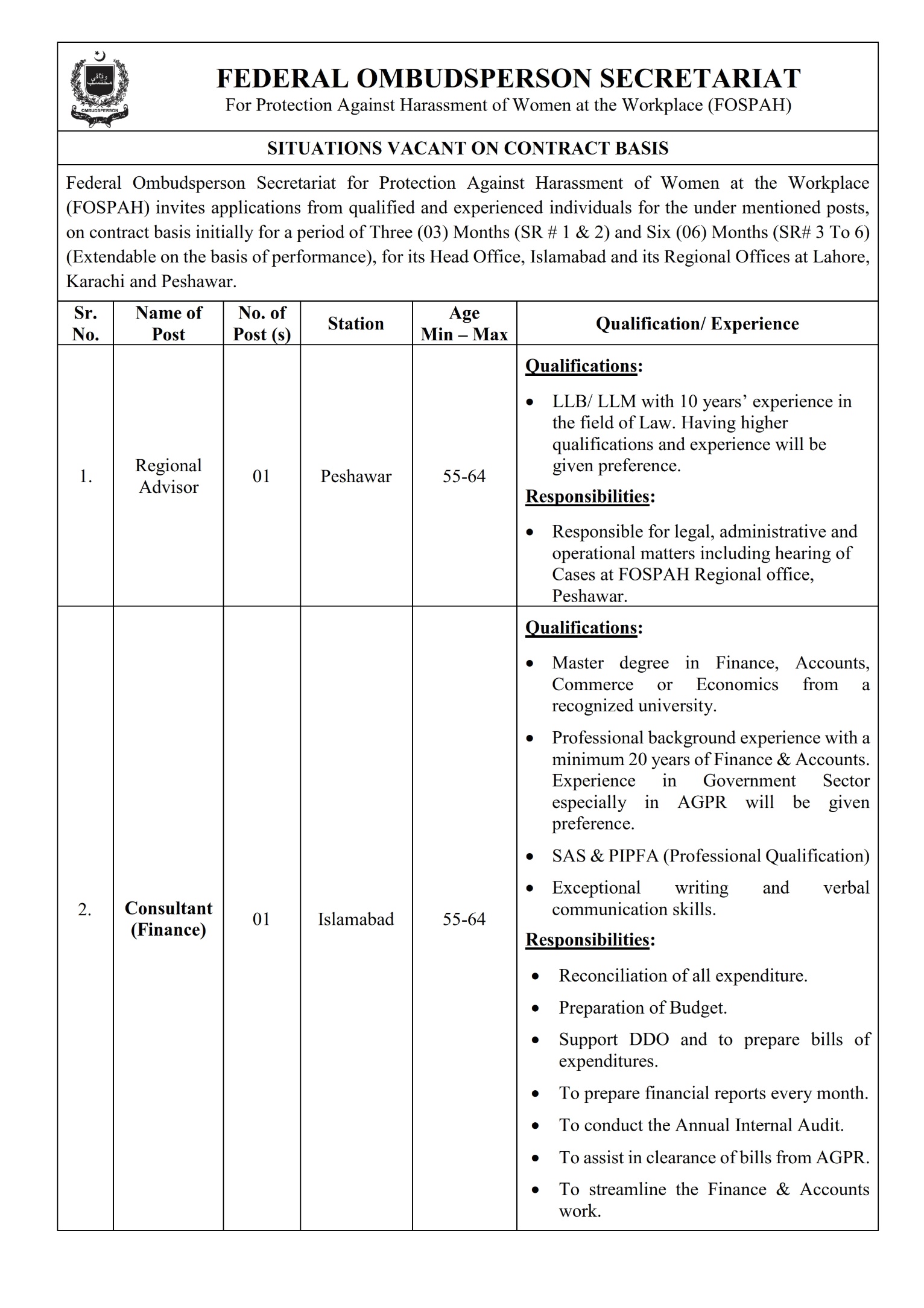 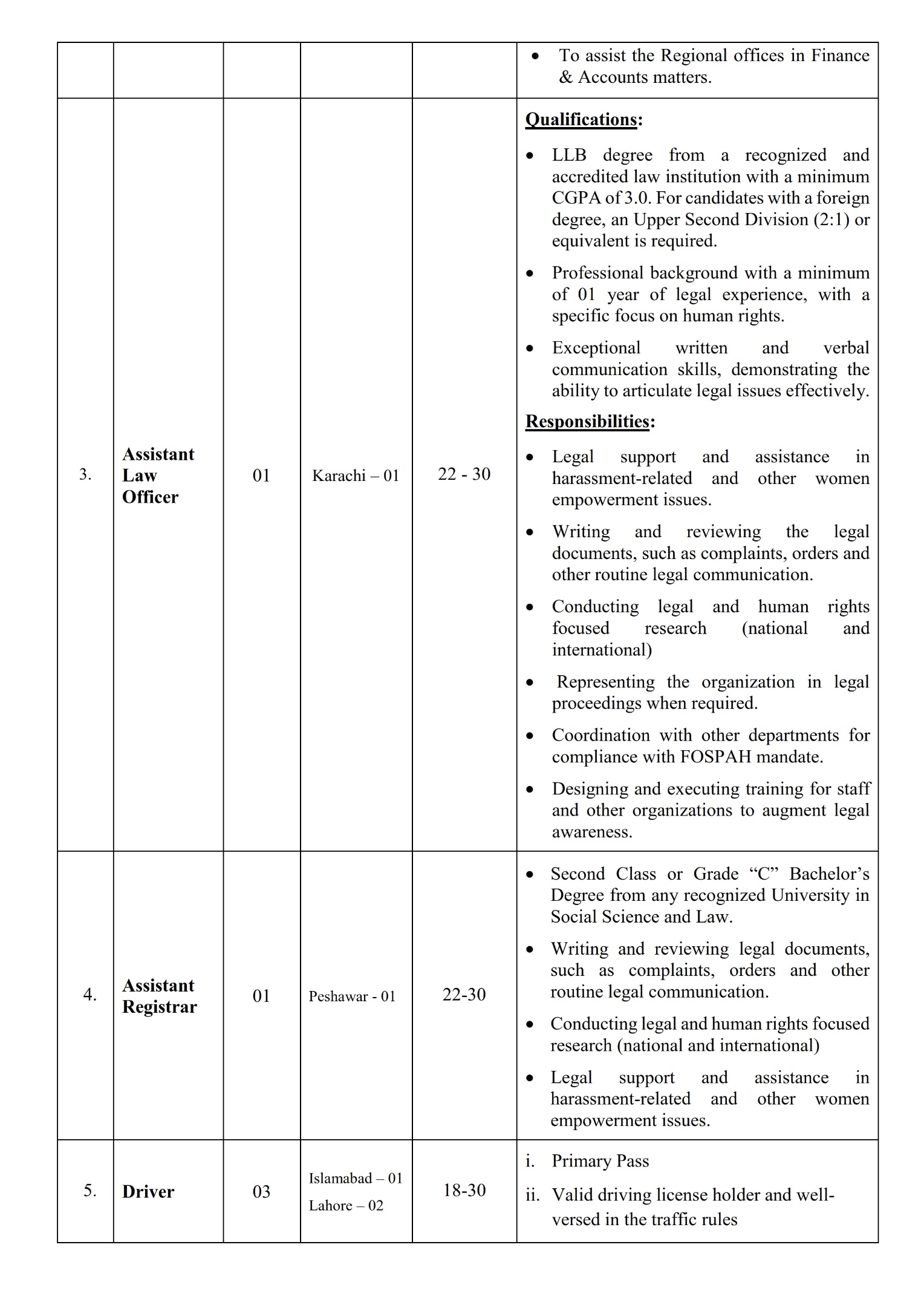 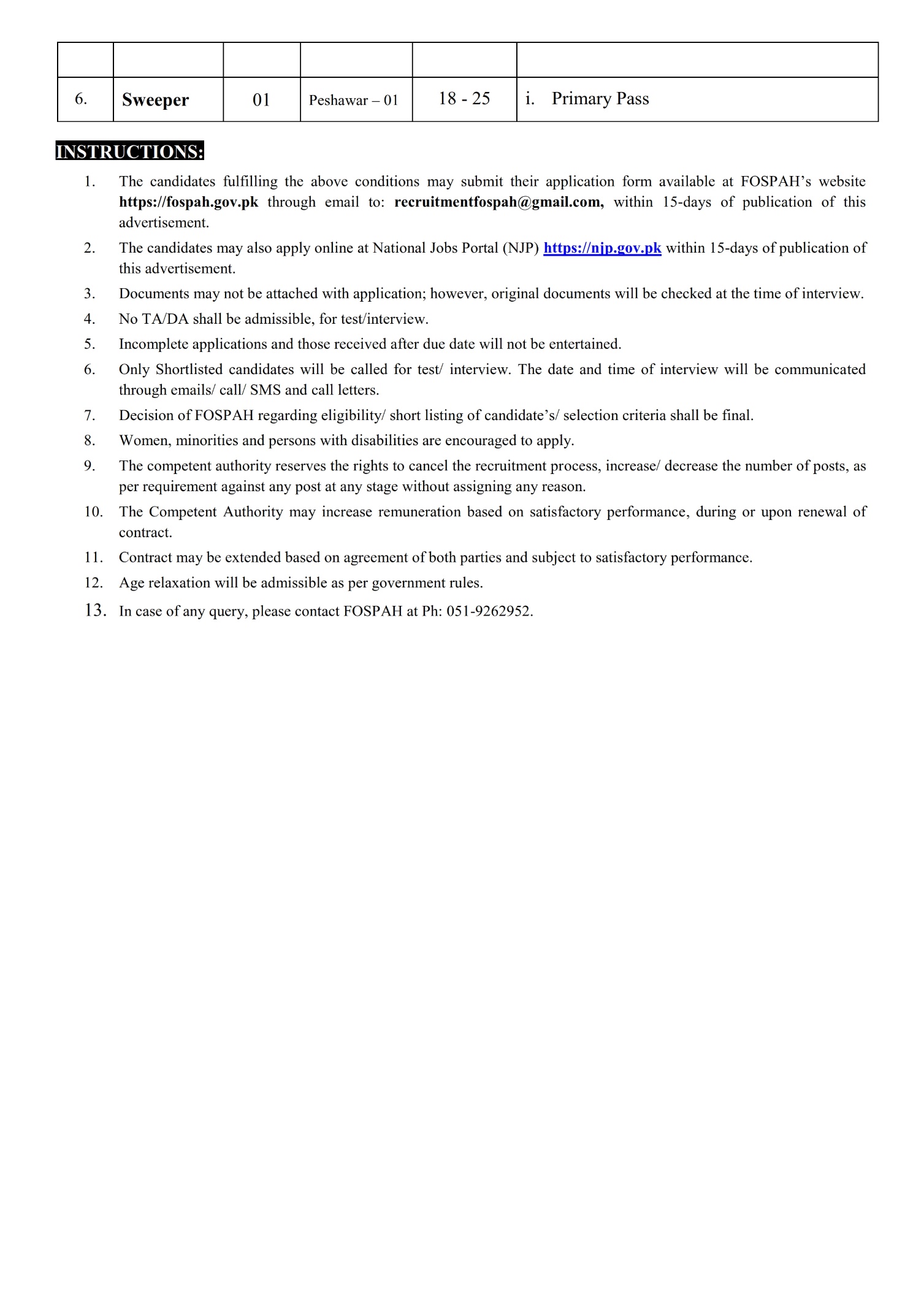 FEDERAL OMBUDSPERSON SECRETARIAT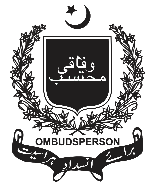 For Protection Against Harassment of Women at the Workplace (FOSPAH)APPLICATION FORMApplication No___________(For Official use only)Name of the Post Applied for _______________________________________________Name of the Applicant (in block letters) _______________________________________Father’s Name (in block letters)______________________________________________Address (a) current Postal Address____________________________________________________________________________________________________________________(b) Permanent Address_____________________________________________________________________________________________________________________________(c) Mobile Number ____________________(d) Email Address_____________________Domicile Province and District________________________Gender_________________Date of Birth (as per secondary school certificates) ______________________________Age (as on closing date of advertisement) ______________________________________Religion______________________________CNIC Number_______________________Disability, if any (Type of disability)Qualification: Experience: I hereby undertake that the information provided by me is correct and any information found incorrect at later stage will lead to cancellation of candidature for the above-mentioned post. I am also aware of the fact that incomplete filing up of the form will result disqualification of my candidature with no subsequent claim whatsoever.Date:________________ 			Signature of the Applicant: ________________Note:Interested candidates if want to apply directly may send their application forms till 28th February 2024 through email to recruitmentfospah@gmail.com or can also apply on https://njp.gov.pk DegreePassing YearDivision/GradeBoard/ University/ InstituteMajor SubjectsEmployer NamePosition TitleField of WorkFromTo